* Bu alan öğrenci tarafından bilgisayar ortamında doldurulacaktır.**Form ekine konacak belgeler noter onaylı veya düzenlendikleri kurumca onaylı olmalıdır.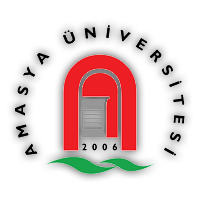                                                        T.C                                  AMASYA ÜNİVERSİTESİ                               FEN BİLİMLERİ ENSTİTÜSÜ                                    YATAY GEÇİŞ FORMU*ÖĞRENCİ BİLGİLERİ*ÖĞRENCİ BİLGİLERİ*ÖĞRENCİ BİLGİLERİ*ÖĞRENCİ BİLGİLERİT.C Kimlik NoAdı SoyadıTelefon NoAdresKAYITLI OLDUĞU ÜNİVERSİTE BİLGİLERİKAYITLI OLDUĞU ÜNİVERSİTE BİLGİLERİYATAY GEÇİŞ YAPACAĞI ÜNİVERSİTE BİLGİLERİYATAY GEÇİŞ YAPACAĞI ÜNİVERSİTE BİLGİLERİÜniversiteÜniversiteEnstitüEnstitüAnabilim DalıAnabilim DalıBilim Dalı (Varsa)Bilim Dalı (Varsa)ProgramıProgramı…………………………..ANABİLİM DALI BAŞKANLIĞINAAmasya Üniversitesi Lisansüstü Eğitim-Öğretim Yönetmeliğinin 12. maddesi uyarınca, Anabilim Dalınıza yatay geçiş yapmak istiyorum. Gereğini arz ederim.                                                                                                                                                              …/…/20..											                           İmzaEkler: ** Onaylanmış olmak koşulu ile;Diploma veya mezuniyet belgesi (Yabancı uyruklu öğrenciler için tercüme edilmiş) ALES belgesi sureti (Yabancı uyruklu öğrenciler hariç)Yabanci dil belgesi sureti (Yabancı uyruklu yüksek lisans öğrencileri hariç)Öğrenci belgesi ve not döküm belgesi (Yabancı uyruklu öğrenciler için tercüme edilmiş)Disiplin cezası almadığına dair belge Pasaport veya Öğrenim meşru hatlı giriş vizeli pasaport örneği (Yabancı uyruklu öğrenciler için)Türkçe yeterlik belgesi (Yabancı uyruklu öğrenciler için)…………………………..ANABİLİM DALI BAŞKANLIĞINAAmasya Üniversitesi Lisansüstü Eğitim-Öğretim Yönetmeliğinin 12. maddesi uyarınca, Anabilim Dalınıza yatay geçiş yapmak istiyorum. Gereğini arz ederim.                                                                                                                                                              …/…/20..											                           İmzaEkler: ** Onaylanmış olmak koşulu ile;Diploma veya mezuniyet belgesi (Yabancı uyruklu öğrenciler için tercüme edilmiş) ALES belgesi sureti (Yabancı uyruklu öğrenciler hariç)Yabanci dil belgesi sureti (Yabancı uyruklu yüksek lisans öğrencileri hariç)Öğrenci belgesi ve not döküm belgesi (Yabancı uyruklu öğrenciler için tercüme edilmiş)Disiplin cezası almadığına dair belge Pasaport veya Öğrenim meşru hatlı giriş vizeli pasaport örneği (Yabancı uyruklu öğrenciler için)Türkçe yeterlik belgesi (Yabancı uyruklu öğrenciler için)…………………………..ANABİLİM DALI BAŞKANLIĞINAAmasya Üniversitesi Lisansüstü Eğitim-Öğretim Yönetmeliğinin 12. maddesi uyarınca, Anabilim Dalınıza yatay geçiş yapmak istiyorum. Gereğini arz ederim.                                                                                                                                                              …/…/20..											                           İmzaEkler: ** Onaylanmış olmak koşulu ile;Diploma veya mezuniyet belgesi (Yabancı uyruklu öğrenciler için tercüme edilmiş) ALES belgesi sureti (Yabancı uyruklu öğrenciler hariç)Yabanci dil belgesi sureti (Yabancı uyruklu yüksek lisans öğrencileri hariç)Öğrenci belgesi ve not döküm belgesi (Yabancı uyruklu öğrenciler için tercüme edilmiş)Disiplin cezası almadığına dair belge Pasaport veya Öğrenim meşru hatlı giriş vizeli pasaport örneği (Yabancı uyruklu öğrenciler için)Türkçe yeterlik belgesi (Yabancı uyruklu öğrenciler için)…………………………..ANABİLİM DALI BAŞKANLIĞINAAmasya Üniversitesi Lisansüstü Eğitim-Öğretim Yönetmeliğinin 12. maddesi uyarınca, Anabilim Dalınıza yatay geçiş yapmak istiyorum. Gereğini arz ederim.                                                                                                                                                              …/…/20..											                           İmzaEkler: ** Onaylanmış olmak koşulu ile;Diploma veya mezuniyet belgesi (Yabancı uyruklu öğrenciler için tercüme edilmiş) ALES belgesi sureti (Yabancı uyruklu öğrenciler hariç)Yabanci dil belgesi sureti (Yabancı uyruklu yüksek lisans öğrencileri hariç)Öğrenci belgesi ve not döküm belgesi (Yabancı uyruklu öğrenciler için tercüme edilmiş)Disiplin cezası almadığına dair belge Pasaport veya Öğrenim meşru hatlı giriş vizeli pasaport örneği (Yabancı uyruklu öğrenciler için)Türkçe yeterlik belgesi (Yabancı uyruklu öğrenciler için)FEN BİLİMLERİ ENSTİTÜSÜ MÜDÜRLÜĞÜNEYukarıda bilgileri yazılı öğrencinin Anabilim Dalımıza yatay geçiş yapma isteği; Uygun bulunmuş olup, ders uyumu ekte sunulmuştur.          Uygun bulunmamıştır. (Uygun bulunmaması halinde gerekçe belirtilecektir.)	                                …/…/20..                                                                                                                                                                     İmza                                                                                                                                                    Anabilim Dalı BaşkanıFEN BİLİMLERİ ENSTİTÜSÜ MÜDÜRLÜĞÜNEYukarıda bilgileri yazılı öğrencinin Anabilim Dalımıza yatay geçiş yapma isteği; Uygun bulunmuş olup, ders uyumu ekte sunulmuştur.          Uygun bulunmamıştır. (Uygun bulunmaması halinde gerekçe belirtilecektir.)	                                …/…/20..                                                                                                                                                                     İmza                                                                                                                                                    Anabilim Dalı BaşkanıFEN BİLİMLERİ ENSTİTÜSÜ MÜDÜRLÜĞÜNEYukarıda bilgileri yazılı öğrencinin Anabilim Dalımıza yatay geçiş yapma isteği; Uygun bulunmuş olup, ders uyumu ekte sunulmuştur.          Uygun bulunmamıştır. (Uygun bulunmaması halinde gerekçe belirtilecektir.)	                                …/…/20..                                                                                                                                                                     İmza                                                                                                                                                    Anabilim Dalı BaşkanıFEN BİLİMLERİ ENSTİTÜSÜ MÜDÜRLÜĞÜNEYukarıda bilgileri yazılı öğrencinin Anabilim Dalımıza yatay geçiş yapma isteği; Uygun bulunmuş olup, ders uyumu ekte sunulmuştur.          Uygun bulunmamıştır. (Uygun bulunmaması halinde gerekçe belirtilecektir.)	                                …/…/20..                                                                                                                                                                     İmza                                                                                                                                                    Anabilim Dalı Başkanı